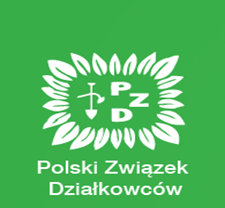 dot. Konkursu grantowego nr 1/2022 w ramach Projektu: Rozwój zielonej infrastruktury poprzez wsparcie ogrodów działkowych o przyznanie grantu w ramach projektu „Rozwój zielonej infrastruktury poprzez wsparcie ogrodów działkowych”, Działania 2.5. - Poprawa jakości środowiska miejskiego, Osi Priorytetowej: II Ochrona środowiska, w tym adaptacja do zmian klimatu, Programu Operacyjnego Infrastruktura i Środowisko 2014-2020.ZAMAWIAJĄCY:Rodzinny Ogród Działkowy im. SKOWRONEKul. Brzozowa 4405-830 KajetanyOPIS PRZEDMIOTU ZAMÓWIENIA I SPECYFIKACJA PRAC:- Wymiana urządzeń w hydroforni - demontaż istniejącej instalacji hydroforowej (demontaż instalacji, pocięcie starych zbiorników, wywiezienie złomu, przygotowanie do montażu nowych urządzeń)- Montaż nowego zbiornika oraz instalacji z armaturą (zbiornik 1000 l, osprzęt, rury PE, zawory bezpieczeństwa, armatura)TERMIN REALIZACJI ZAMÓWIENIA: Do 30 listopada 2022 rok.TERMIN I SPOSÓB SKŁADANIA OFERT: do 03.10.2022 r.	osobiście do biura Zarządu Rod Skowronek ul. Brzozowa 44 Kajetany lub na adres e-mail: zarzad@rodskowronek.plKRYTERIA OCENY OFERTY:Cena 100%OSOBA DO KONTAKTU Z WYKONAWCAMI:Katarzyna Malinowska  tel. 513 97 67 09PRZESŁANKI ODRZUCENIA OFERTYgdy jej treść nie odpowiada treści zapytania ofertowegooferty złożone po terminiegdy podmiot składający ofertę powiązany jest kapitałowo i osobowo 
z GrantobiorcąDOPUSZCZA SIĘ MOŻLIWOŚĆ OFERTOWANIA NA CZĘŚCIOWE WYKONANIE W/W ZLECENIAWYKONAWCA ZOBOWIĄZANY JEST ZAŁĄCZYĆ DO OFERTY OŚWIADCZENIE O BRAKU POWIĄZAŃ KAPITAŁOWYCH I OSOBOWYCH  Z GRANTOBIORCĄ.                         Kajetany, dn. 19.09.2022 r.                          